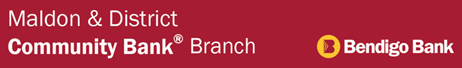 BUILDING OUR CHILDREN’S RESILIENCE GRANT PROGRAMAPPLICATION FORM – Round 3, 2018Applicant information for the organisation applying for fundingOrganisation’s addressFirst contact person’s details			                Second contact person’s detailsPrimary contact details for auspice organisation	* Note: A letter of support from your auspice partner is required if your application for funding is successful  The projectTell us about the project (please provide an overview of your project and its key activities) Are you partnering / collaborating with other organisations to deliver this project?   Yes        No If yes, please list these organisations. Include letters of support from your partners.How will this project address building our children’s resilience in our region? The region includes Maldon, Newstead and Dunolly and surrounding areas including Baringhup, Castlemaine, Harcourt, Eddington, Campbells Creek, Taradale, Bealiba, Guildford, Moliagul, Tarnagulla, Chewton, Lockwood South and Laanecoorie.  What evidence is there that this project is needed, and how will your project address this need?Use recent statistics, data and reports, and include supporting letters with this application Expected outcomes of projectWho will benefit from this project, and how will they benefit? How will this benefit communities in our region?What will make your project a success?  Outline the evaluation process you will use to review the project or programProject budgetExpenses Income					      DescriptionNote: The total figure for expenses must equal the total figure for income.Conditions for applying for funding Applicants must come from an organisation with an ABN or be auspiced by an organisation with an ABNApplicants must sign the Privacy Statement All requests must be approved by the Board or appropriate sub-committee of the Maldon & District Financial Services Ltd (MDFSL) trading as Maldon & District Community Bank® BranchApplicants will be notified of outcomes of their requests for funding by 30 September 2018.If successful you will be expected to sign a funding agreement that outlines the conditions of funding.A funding acquittal form must be completed by 30 September 2019. The head of the organisation must sign here for the application to be considered. Print name						   Position in organisationOrganisation 					   DateSigned 						    Applicants are encouraged to contact the Executive Officer to discuss their project before submitting the application form.  Contact the Executive Officer if you have any queries about this funding application process: 	M: 0478 435 110		E: executiveofficer@mdcb.com.auPlease send a copy of the completed application form to: Email: 			executiveofficer@mdcb.com.auPostal address:	Executive Officer Maldon & District Financial Services Ltd (MDFSL)PO Box 268, Maldon VIC 3463Deliver:	Maldon Branch – 81 High Street Maldon or Maldon & District Community Bank® agencies at Dunolly RTC or Newstead RTCCLOSING DATE:  Midnight, Monday 30 July 2018 Checklist 	Will your project take place in our region?						  Yes          No The region includes Maldon, Newstead and Dunolly and surrounding areas including Baringhup, Castlemaine, Harcourt, Eddington, Campbells Creek, Taradale, Bealiba, Guildford, Moliagul, Tarnagulla, Chewton, Lockwood South and Laanecoorie.  Have you supplied your Australian Business Number (ABN)?			  Yes          No If you answered ‘NO’ to the above question, have you listed a group or 			  Yes          No organisation with an ABN that will auspice this application?Copy of last audited financial statement or current profit & loss / balance sheet	  Yes          No Items that are highly regarded. Please attach documentation to support your application:  	Letters of support for your project							  Yes          No Quotes to support budget items							  Yes          No Project plan 									  Yes          No Your privacy:  The Maldon & District Community Bank® Branch and Bendigo and Adelaide Bank Ltd are committed to ensuring your privacy is protected and understands your concerns regarding the confidentiality and security of the personal information you provide. The information in this form will be held by the Maldon & District Community Bank® Branch and may be disclosed to the Bendigo Bank and organisations that carry out functions on behalf of Bendigo Bank. Our full privacy policy is available online at www.bendigobank.com.au.  Group / organisation name Registered business name (if different to above)Australian Business Number (ABN)Registered for GST? Yes       No  Street address Suburb State PostcodeInclude postal address(if different to above)TitleMr  Mrs  Ms  Other   _______TitleMr  Mrs  Ms  Other    ______First name First nameSurname SurnamePosition held in organisationPosition held in organisationTelephoneMobileTelephoneMobileEmail EmailFunding proposalName of project:   ______________________________________________________________________Project starting date:  _____________________    Expected completion date:_____________________What location/s is the project taking place?_________________________________________________Amount requested (up to $30,000): $ ________________  Date money is needed by: _______________Does the amount requested cover the full project cost?          Yes          No Provide a summary of what you would like the money for (a couple of sentences only)Could this project / initiative proceed if only partial funding was received?  Yes          No If yes, how?Your organisation Please tell us about your organisation or group  Does your organisation have policies and procedures regarding working with children, Working with Children Checks and the handling of child abuse complaints?                        Yes        No       Does this project involve working directly with children or youth under 18 years  Yes        No       Auspice information* If your group or organisation does not have an Australian Business Number (ABN), you will need to name a group or organisation with an ABN to receive and administer the grant on your behalf. Please complete the following section if your project is being auspiced by another organisation:Funding proposalName of project:   ______________________________________________________________________Project starting date:  _____________________    Expected completion date:_____________________What location/s is the project taking place?_________________________________________________Amount requested (up to $30,000): $ ________________  Date money is needed by: _______________Does the amount requested cover the full project cost?          Yes          No Provide a summary of what you would like the money for (a couple of sentences only)Could this project / initiative proceed if only partial funding was received?  Yes          No If yes, how?Your organisation Please tell us about your organisation or group  Does your organisation have policies and procedures regarding working with children, Working with Children Checks and the handling of child abuse complaints?                        Yes        No       Does this project involve working directly with children or youth under 18 years  Yes        No       Auspice information* If your group or organisation does not have an Australian Business Number (ABN), you will need to name a group or organisation with an ABN to receive and administer the grant on your behalf. Please complete the following section if your project is being auspiced by another organisation:Funding proposalName of project:   ______________________________________________________________________Project starting date:  _____________________    Expected completion date:_____________________What location/s is the project taking place?_________________________________________________Amount requested (up to $30,000): $ ________________  Date money is needed by: _______________Does the amount requested cover the full project cost?          Yes          No Provide a summary of what you would like the money for (a couple of sentences only)Could this project / initiative proceed if only partial funding was received?  Yes          No If yes, how?Your organisation Please tell us about your organisation or group  Does your organisation have policies and procedures regarding working with children, Working with Children Checks and the handling of child abuse complaints?                        Yes        No       Does this project involve working directly with children or youth under 18 years  Yes        No       Auspice information* If your group or organisation does not have an Australian Business Number (ABN), you will need to name a group or organisation with an ABN to receive and administer the grant on your behalf. Please complete the following section if your project is being auspiced by another organisation:Funding proposalName of project:   ______________________________________________________________________Project starting date:  _____________________    Expected completion date:_____________________What location/s is the project taking place?_________________________________________________Amount requested (up to $30,000): $ ________________  Date money is needed by: _______________Does the amount requested cover the full project cost?          Yes          No Provide a summary of what you would like the money for (a couple of sentences only)Could this project / initiative proceed if only partial funding was received?  Yes          No If yes, how?Your organisation Please tell us about your organisation or group  Does your organisation have policies and procedures regarding working with children, Working with Children Checks and the handling of child abuse complaints?                        Yes        No       Does this project involve working directly with children or youth under 18 years  Yes        No       Auspice information* If your group or organisation does not have an Australian Business Number (ABN), you will need to name a group or organisation with an ABN to receive and administer the grant on your behalf. Please complete the following section if your project is being auspiced by another organisation:Name of auspice organisation Registered business name (if different to above)ABN Registered for GST?Yes          No Postal addressTown / suburbState PostcodeTitleMr  Mrs  Ms  Other Mr  Mrs  Ms  Other Mr  Mrs  Ms  Other First name SurnamePosition in organisationTelephone  MobileEmail Administration costs$$How many hours? Rate per hour?$DescriptionDescriptionDescriptionDescriptionEquipmentEquipment$MaterialsMaterials$PromotionsPromotions$Consumables Consumables $Labour Labour $Other Other $Total Expenses Total Expenses $BOCR grant requested$Other grants received $Other grants requested $Other funding$Own contribution$In-kind support$Other$Total Income $